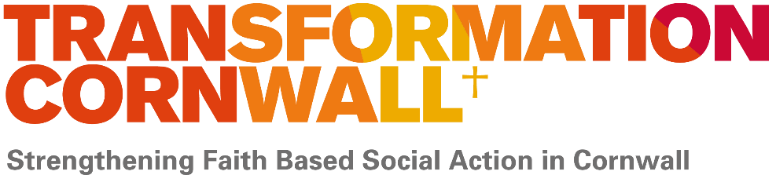 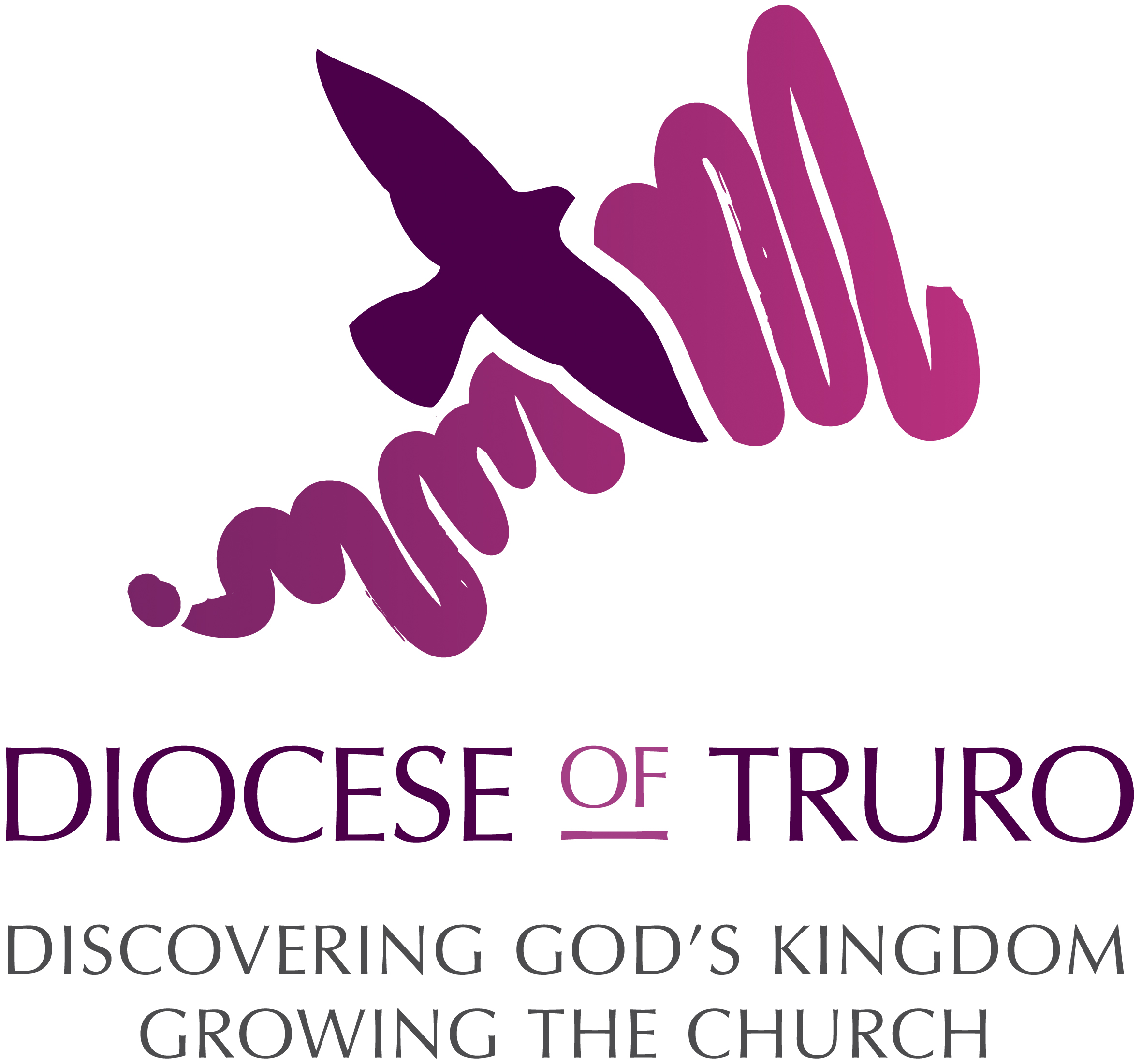 Update on Cornish Foodbanks. 02.04.20Cornish foodbanks remain open and crucially need our support.Foodbanks across Cornwall need supplies of all tinned, dried or long-life food items - with a typical food parcel including: Breakfast cereal, longlife milk, soup, pasta, rice, pasta sauce, tinned beans, tinned meat, tinned vegetables, tinned fruit, tinned puddings, tea or coffee, sugar, biscuits and snacks. Many of the foodbanks also collect: Baby food, baby milk, disposable nappies, washing up liquid, Washing Powder, soap, Dry Dog Food, canned Dog Food and canned Cat Food. The way each Cornish foodbank runs is very unique, depending on volunteers, the building they operate, their capacity and their opening times. If you would like to donate and support your local foodbank, we have included links to some of the foodbanks below, we have purposely included links to their Facebook pages where possible. If you could help your foodbank by looking at their Facebook posts before contacting them, that would be super helpful as these often have the most up to date answers to many queries. Facebook posts will also have details of any emergency financial donation appeals individual foodbanks are running, or for some foodbanks with websites, there is often a direct link to donate money to them.PLEASE NOTE: The mission of Foodbanks is to give out food parcels to people in need. Customers can access foodbanks with a food voucher. Many of the Foodbanks are now operating an e-voucher system but please check how your local Foodbank is operating.There are many wonderful community food projects that people without Foodbank vouchers can access and in many cases this may be more appropriate. This list is correct at the day of publishing, we will be updating some info from individual foodbanks as it comes in, but PLEASE always get the latest information from that foodbank directly. Our list is not exhaustive, there are other foodbanks in local communities across Cornwall and we would urge you to support any foodbank that you know of that is local to you. Where available we have listed details for the foodbanks:Opening times / address / procedure for customers.Opening times / address for donations to be dropped off to them.And local donation points (supermarket collection boxes) that are operating.Bodmin Foodbank. Bodmin Foodbank is a ‘satellite’ Foodbank of the Foodbank in Wadebridge (run by the same people). So please do check the Wadebridge Foodbank Facebook for updates: www.facebook.com/WadebridgeFoodbankStoreHouseOn 02.04.2020, we had the below information from the great team there: Opening times / address / procedure for customers.Our Foodbank in Bodmin is now closed to the general public. We will be delivering foodboxes, instead of people coming to us to collect them.Vouchers will now be issued electronically from your referrer straight to the foodbank. Make sure you give them your telephone number so we can arrange delivery! We will then contact you to arrange a safe delivery, leaving your parcel outside your home. We are unable to bring it inside for you, sorry! Foodbox deliveries will be twice a week (please bear in mind this is dependent on volunteers who are able to help with this).If you wish to make a food donation, please leave this in one of our supermarket collection boxes https://www.wadebridgefoodbank.org/give-help/donate-food/, or there will be a trolley outside our Wadebridge hub. If you need access to the Foodbank to deliver a large donation, please telephone first.  Opening times / address for donations to be dropped off to you:There will be a trolley outside our Wadebridge hub - Wadebridge Foodbank, Unit 2 Trevanson Street, Wadebridge, PL27 7AR. If you need access to the Foodbank to deliver a large donation, please telephone first.  Local supermarket donation points If you wish to make a food donation, please leave this in one of our Wadebridge supermarket collection boxes. Camelford donation collection boxes in supermarkets are shared with the Wadebridge Foodbank (please see list under Wadebridge Foodbank for where they are).Other:If you are a referral agency: please email wadebridgefoodbank@gmail.com and we can set you up on the e-referral system.If you wish to make a monetary donation: please visit our website https://www.wadebridgefoodbank.org/give-help/donate-money/If you would like to volunteer: please call our Wadebridge office, (see details below).Our current office hours at Wadebridge Foodbank are:Monday-Thursday 10am-1pm - 01208 815374
https://www.wadebridgefoodbank.org/Bude Foodbank: www.facebook.com/FoodBankBude Posted on their Facebook on 17th March:  As from today, Bude Foodbank will be closed until further notice to the public, but will instead be used as a warehouse to distribute food items. If you are eligible for our services: 1) Phone for Appointment on 01288 488748 and leave a message if unanswered and we'll get back to you or email us at info@budefoodbank.org.uk 2) We will then deliver food to your home (subject to food availability and eligibility). They have also put out a call for funds: If you can support Bude Foodbank with a financial donation during this extremely difficult time, please set up a donation at https://www.budefoodbank.org.uk/donate/ (the best way to help us is by setting up a monthly donation online). Please share - thank you!Bude Foodbank also have a website: www.budefoodbank.org.uk Opening times / address for customers: Bude Foodbank will be closed until further notice to the public. If you are eligible for our services: 1) Phone for Appointment on 01288 488748 and leave a message if unanswered and we'll get back to you or email us at info@budefoodbank.org.uk 2) We will then deliver food to your home (subject to food availability and eligibility). Opening times / address for donations to be dropped off to you:Our offices are open Monday – Friday (except Wednesday’s) 10am – 1pm if you would like to donate food at 7-31 Berries Avenue, Bude EX23 8PP.Camelford Foodbank is also a ‘satellite’ Foodbank of the Foodbank in Wadebridge (run by the same people). So please do check the Wadebridge Foodbank Facebook for updates: www.facebook.com/WadebridgeFoodbankStoreHouseOn 02.04.2020, we had the below information from the great team there: Opening times / address / procedure for customers.Our Foodbank in Camelford is now closed to the general public. We will be delivering foodboxes, instead of people coming to us to collect them.Vouchers will now be issued electronically from your referrer straight to the foodbank. Make sure you give them your telephone number so we can arrange delivery! We will then contact you to arrange a safe delivery, leaving your parcel outside your home. We are unable to bring it inside for you, sorry! Foodbox deliveries will be once a week (please bear in mind this is dependent on volunteers who are able to help with this).Opening times / address for donations to be dropped off to you:There will be a trolley outside our Wadebridge hub - Wadebridge Foodbank, Unit 2 Trevanson Street, Wadebridge, PL27 7AR. If you need access to the Foodbank to deliver a large donation, please telephone first.  Local supermarket donation points If you wish to make a food donation, please leave this in one of our Wadebridge supermarket collection boxes. Camelford donation collection boxes in supermarkets are shared with the Wadebridge Foodbank (please see list under Wadebridge Foodbank for where they are).Other:If you are a referral agency: please email wadebridgefoodbank@gmail.com and we can set you up on the e-referral system.If you wish to make a monetary donation: please visit our website https://www.wadebridgefoodbank.org/give-help/donate-money/If you would like to volunteer: please call our Wadebridge office, (see details below).Our current office hours at Wadebridge Foodbank are:Monday-Thursday 10am-1pm - 01208 815374
https://www.wadebridgefoodbank.org/Churches Together in Penzance Area (CIPTA) Foodbank: CIPTA Foodbank do not have a Facebook but the latest details and information from the great team there on 31st March 2020 is: Our official title is CTIPA Food Bank & we serve customers in the west of Cornwall from Crowlas to Land’s End. Opening times / address /procedure for customers: Customers need a voucher from one of many agencies to receive food and our remit is for them to be in financial crisis.   Our address is: The Store, Treweath Road, Treneere Estate, Penzance, TR18 3PZ which is next to the local shop.Open to serve customers Thursdays 9:00am -12:00noon.Opening times / address for donations to be dropped off to you:Open for receiving donations Tuesdays 9 – 10am at The Store, Treweath Road, Treneere Estate, Penzance, TR18 3PZ.Local supermarket donation points:Morrison’s Eastern Way Long Rock, Penzance TR18 3RFSainsbury’s Eastern Green, Penzance TR18 3APTesco at Eastern Green Branwell Lane, Penzance, TR18 3DUThornes Fruiters at Long RockThornes Fruiters at  66 Causewayhead, Penzance TR18 2SRCoop Stores at  Western Promenade Road, Penzance TR18 4NPCoop in Market 114-117 Market Jew Street, Penzance TR18 2LDWe also have donation boxes at local shops in St Just, Pendeen & St Buryan.We do have a CIPTA food bank emergency phone number 07950 159841 (available 9am -5pm Mon-Fri)Penryn and Falmouth Foodbank:  www.facebook.com/penrynfalmouthfoodbank  Posted 30th March: Hello all, We are very uplifted by the amount of generosity which our wonderful community have shown, and it is helping to keep a reasonable supply of food on our shelves. Penryn and Falmouth Foodbank also have a website: www.penrynfalmouth.foodbank.org.ukOn 02.04.2020, we had the below information from the great team there: Opening times / address /procedure for customers: We are open for clients on Mondays between 10am and 1pm and on Thursdays from 2pm until 4pm. We do not deliver at the moment, however there are other community groups who are delivering on our behalf if the need arises, we do not currently have an e-referral system.Opening times / address for donations to be dropped off to youYou can drop off items directly to us at the Foodbank Highway Community Centre, Church Road, Penryn, TR10 8DA on Mondays between 10am and 1pm and on Thursdays from 2pm until 4pm.Local supermarket donation points Penryn Asda, Jennings Road, Penryn TR10 9LY
Tesco Metro Falmouth, Killigrew St, Falmouth TR11 3PQ
Natural Store Falmouth 5 Market Strand, Falmouth TR11 3DB
Co-op Boslowick Mongleath Avenue, Falmouth TR11 4PNOther info: We are also in receipt of some very kind monetary donations through our website. Here is the link if you or anyone you know would like to make a donation: https://penrynfalmouth.foodbank.org.uk/give-h…/donate-money/The Foodbank Team. email foodbank@highwaychurch.co.ukHelston and The Lizard Foodbank: www.facebook.com/Helston-and-Lizard-Foodbank-1710422989188254 Helston and the Lizard also have a website www.helstonthelizard.foodbank.org.uk which was updated on the 24th March with: As from Monday the 16th of March 2020 our Community cafe has been closed until further notice. Our Community cafe has been the hub and main collection point for all food up until this point, we are trialling different ways of still making our foodbank available so please do bear with us. With immediate effect if you require a foodbank food parcel, please add your main contact number to the rear of the voucher and post your voucher through the letter box of the Open Door Cafe at your convenience.  We will then gather the vouchers and make contact with you. You can also take a photo of your voucher and email this to us. Please send this to both the office email mustardseed@post.com and info@helstonthelizard.foodbank.org.uk this will ensure that we do receive the voucher. You can also telephone 01326 564194 and leave a message, but please do remember to clearly leave your contact details otherwise we will not be able to return your call. Once we have made contact with you, as long as you are eligible for a food parcel, we will then notify you as to how you will be able to receive this. You will not be able to have immediate access to a food parcel at this time, but we will do our best to try and provide assistance as quickly as possible. Thank you for your patience at this time.Opening times / address /procedure for customers: if you require a foodbank food parcel, please add your main contact number to the rear of the voucher and post your voucher through the letter box of the Open Door Cafe at your convenience.  We will then gather the vouchers and make contact with you. You can also take a photo of your voucher and email this to us. Please send this to both the office email mustardseed@post.com and info@helstonthelizard.foodbank.org.uk this will ensure that we do receive the voucher. You can also telephone 01326 564194 and leave a message, but please do remember to clearly leave your contact details otherwise we will not be able to return your call.Opening times / address for donations to be dropped off to youAnybody wishing to make food donations to our foodbank project, please use our collection points at the supermarkets below. We will not be able to accept any food donations at the Open Door Cafe or our warehouse. Local supermarket donation points Helston Tesco, Clodgey Ln, Helston TR13 8PJHelston Sainsbury's. Clodgey Lane, HelstonTR13 8BNHelston Lidl, Penzance Road, Helston TR13 0SF (please check first if this donation point is in operation)Launceston Foodbank: https://www.facebook.com/launceston.foodbank.7/ Opening times / address for customers: Monday to Wednesday 10-1 at  Unit 13D Newport Industrial Estate Launceston, Cornwall PL15 8EXOpening times / address for donations to be dropped off to you:donations can be dropped at the foodbank during opening hours or via supermarket donation pointsLocal supermarket donation pointsTesco Tavistock Rd, Launceston PL15 9HGCo-op Launceston, Newport Industrial Estate, Launceston, PL15 8EX Co-op Western Road, Launceston, PL15 7AUCo-op town centre, 12-14 Broad Street, Launceston, PL15 8AELiskeard and Looe Foodbank: https://www.facebook.com/Liskeard-Looe-Foodbank-457428347704826/ Posted: 20th March: During this current crisis the Foodbank will be delivering all food parcels to the homes of those referred to us. Please contact the agency best placed to help with your crisis and they will either issue an E-voucher code or will contact us for you.
The Foodbank will be open for food donations ONLY.Opening times / address for customersDuring this current crisis the Foodbank will be delivering all food parcels to the homes of those referred to us. Please contact the agency best placed to help with your crisis and they will either issue an E-voucher code or will contact us for you.Opening times / address for donations to be dropped off to youWe're encouraging donors to use the Supermarket donation points (below) plus some of our local corner/village shops have donation points or donations can go to the Foodbank each weekday morning will be open for food donations ONLY.Local supermarket donation pointsLiskeard Co-op Barras Street, Liskeard, PL14 6ADLooe Co-op Fore Street, Looe, PL13 1ADTorpoint Co-op Sainsburys, Antony Road, Torpoint PL11 2JWMorrisons, Horningtops, Plymouth Road, Liskeard PL14 3PROther info:The main contact number 07512 011452 is manned Mon-Fri 09.00-17.00 for all enquiries.We're encouraging donors to use the Supermarket donation points listed on our website, plus some corner/village shops have donation points. Newquay Foodbank: www.facebook.com/Newquay-Foodbank-699984567032215 Posted 28th March: HERE TO SUPPORT, Get in touch, stay safe. We continue to stay open and serve the people who need our support. If you or someone you know needs food and cannot afford it, during these tough times, OR is struggling to get it because of self isolation, please do not think twice, GET IN TOUCH we are here to support you! We have been amazed by the response of the public thank you to all!!! Last week we supported 67 customers, costing approx £2165 in food, much of it luckily had been donated. Many of these were home deliveries to people isolated. We have amazing volunteers old and new standing by. If you need us, call, message or text. WE WILL GET THE SUPPORT TO YOU!Opening times / address for customersTuesday 10am – Midday. St Columba’s Church, St Columb Minor, Newquay, TR7 3EYFriday Midday – 2pm. St Michael the Archangel Church, St Michael’s Road, Newquay, TR7 1RASaturday 10am – Midday. The Oasis Centre, 26A Fore Street, St Columb Major, TR9 6RHOpening times / address for donations to be dropped off to youPreferably at local dropboxes in supermarket donation points but also during foodbank opening hours.Local supermarket donation points Newquay Morrisons Treloggan Road, Newquay TR7 2GZNewquay Sainsburys The Whim, Alma Place, Newquay TR7 1NFNewquay Aldi Cliff Road, Newquay TR7 1SWPerranporth Co-Op Station Road, Perranporth, TR6 0DDAsda Newquay Oakleigh Terrace, Newquay TR7 1RNSt Austell Foodbank: www.facebook.com/foodbankstaustell From their Facebook page (posted 19th March): ‘As the coronavirus pandemic unfolds in the UK our main priority is ensuring the safety of everyone who comes to our food bank – whether it’s someone needing help, someone volunteering their time, or someone making a donation. Things are changing quickly, so we’ll keep our website and Facebook page updated regularly with information about what’s happening at St. Austell, Roche and St. Stephen, and how people can access support and help us be there for people in crisis’. Posted: 30th March:  We currently find ourselves in need of the following: Tinned tomatoes; Tinned Fish; Tinned Meat; Tinned rice pudding.  If any of our supporters could donate some of these items, we would be very appreciative!Opening times / address for customersLight and Life Church, Unit 4-5 Brunel Business Park The Sidings, St Austell PL25 4TJ open on Monday, Tuesday and Thursday from 1-3pm. Also operate in: St Stephen Wed 11-1 and Roche: Fri 12-2. **Please check website before making a special journey as all are subject to change. www.staustell.foodbank.org.uk Opening times / address for donations to be dropped off to youPlease use our dropboxes in supermarkets (see below) or drop to us direct at Light and Life Church during one of our afternoon sessions.Local supermarket donation points Asda St Austell, Cromwell Road, St Austell PL25 4PRTesco St Austell  Daniels Lane, St Austell PL25 3HTCoop Gover, Moorland Road, Westhill, St Austell, PL25 5BSTransformation CPR (Camborne, Pool, Redruth) www.facebook.com/TransformationCPR Need all longlife donations Posted: 30th March: ‘We are short of tins of rice pudding and custard, if you could put one in our basket when you do your supermarket shop, that would be really appreciated. Thank you.Opening times / address for customers: St Andrews Church Albany Rd Redruth:        Mon 10.30-12Centenary Methodist Church Camborne:   Tues 1.30-3.30; Weds 5.30-6.30; Thurs 10-12;  Fri  10-12Opening times / address for donations to be dropped off to you:Donations can be left when we are open at the above times/places. Also, Central Warehouse, Pool Industrial Estate, Wilson Way, Redruth TR15 3RX between 9-3 Monday to Thursday. This is situated behind Bombadingas (Children’s soft play).Local supermarket donation pointsTesco Redruth Tolgus Hill, Redruth TR15 1AXTesco Camborne Wesley St, Camborne TR14 8DTTesco PoolMorrisons Pool, Pool, Redruth TR15 3NHOther info: We are operating our normal voucher system. Extra e-voucher system via isolated agents. by jen.manderley@gmail.com Home delivery to isolated customers by contacting 01209714592Truro Foodbank: www.facebook.com/Truro.Foodbank.Cornwall  Posted: 27 March at 16:51: We've run out of tinned potatoes, We're also running short of instant mash, tinned rice and tinned custard. All donations of tinned or dried or long-life food items are welcome…. Please keep donating food: your donation is needed now more than ever. We are experiencing a significant increase in users as more people are unable to work and many children can't go to school. We’ve had contact from the great team there on 02.04.2020 - ..We are trying to minimise contact by having food sorting separate to distribution – please see updated info below.Opening times / address for customers:FOOD DISTRIBUTION at  All Saints Church, Highertown, TR1 3LD are Mon 3-5pm, Tues 10-12.00, Thurs 10-12.30Opening times / address for donations to be dropped off to you: RECEIVING DONATIONS: at All Saints Church, Highertown, TR1 3LD on Monday, Tuesday and Thursday mornings from 09:00 to 12:00 or supermarket donation points. (listed below).Local supermarket donation pointsTruro Tesco, Garras Wharf, TR1 2TNTruro Sainsbury's, Treyew Road, TruroTR1 3XLTruro Waitrose, Tregurra Park, Newquay Rd, Truro TR1 1RHTruro Co-op 26 Boscawn Street, Truro, TR1 2QQWadebridge Foodbank and Storehouse: www.facebook.com/WadebridgeFoodbankStoreHousePosted: 25 March: IMPORTANT UPDATE: All of our Foodbank centres and drop-ins are now closed to the general public. We will be delivering foodboxes, instead of people coming to us to collect them.Vouchers will now be issued electronically from your referrer straight to the foodbank. Make sure you give them your telephone number so we can arrange delivery! We will then contact you to arrange a safe delivery, leaving your parcel outside your home. We are unable to bring it inside for you, sorry!All sites, including our main Wadebridge hub, will not be open to the public. If you wish to make a food donation, please leave this in one of our supermarket collection boxes, or there will be a trolley outside our Wadebridge hub. If you need access to the Foodbank to deliver a large donation, please telephone 01208 815374 first.Opening times / address /procedure for customers: All of our Foodbank centres and drop-ins are now closed to the general public. We will be delivering foodboxes, instead of people coming to us to collect them. Vouchers will now be issued electronically from your referrer straight to the foodbank. Make sure you give them your telephone number so we can arrange delivery!Opening times / address for donations to be dropped off to you:If you wish to make a food donation, please leave this in one of our supermarket collection boxes (list below), or there will be a trolley outside our Wadebridge hub Wadebridge Foodbank, Unit 2 Trevanson Street, Wadebridge, PL27 7AR. If you need access to the Foodbank to deliver a large donation, please telephone 01208 815374 first.Local supermarket donation points Wadebridge Co-op, Jubilee Road, Wadebridge PL27 7DAWadebridge Tesco, West Hill, Wadebridge PL27 7HWBodmin Asda Launceston Road, Bodmin PL31 2ARBodmin Sainsbury’s Dennison Rd, Bodmin PL31 2SSPadstow Tesco, Sarah's Lane, Padstow PL28 8ELOther info: If you wish to make a monetary donation, please visit our website https://www.wadebridgefoodbank.org/give-help/donate-money/If you are a referral agency: please email wadebridgefoodbank@gmail.com and we can set you up on the e-referral system.If you would like to volunteer, please call our Wadebridge office, (see details below) between Monday-Thursday 10am-1pm - 01208 815374